PurposeThis task provides you with an opportunity to: Review your personal and learning goals and reflect on the effectiveness of the strategies you developed to achieve these goals.Review how you have developed your selected capability or capabilitiesReview how the development of your selected capability or capabilities helped you to achieve your goals.Description of TaskRound table PresentationEnsure that the following is included in your presentationIdentifying, exploring and developing personal and learning goals and strategies to achieve them.To what extent do you feel you have achieved your goals or made realistic plans to help you achieve them in the future?Have you changed or modified your goals during the PLP? Explain the different ways in which you interacted with other people during the course of your PLP. What sorts of communication methods were most useful? Which people or categories of people gave you the most beneficial information?What do you think youmight have done differently if you were to start again trying to achieve your goals?might need to do in the future to continue toward achieving your goals?Select and develop at least one capability relevant to achieving their goals:How have you developed your chosen capability to assist you to achieve your goals? Explain how Work Experience and PLP helped you develop your understanding of your chosen capability/capabilitiesExplain how you will continue to develop your understanding of your chosen capability/capabilities through your personal, school and work life.Reflect on learningDescribe how planning your subject choices for years 11 and 12, made you consider your personal capabilities and possible career paths. (Make sure one slide is dedicated to showing the subject choices you have made for Year 11 and 12.)Have you made any changes to your choices after completing Work Experience and/or your PLP studies?Your conclusion should have at least two (2) things you have learnt about yourself during the PLP courseAssessment/Submission conditions: 10-minute oral presentation including PowerPoint (or similar) presentation (maximum10 slides, not including title slide) Due Date:To be completed by the end of Week 8, Term 2.Personal Learning PlanStage 1 Performance StandardsAssessment Task 5 – Round Table PresentationAssessment Type 1: Folio	Assessment Type 2: Review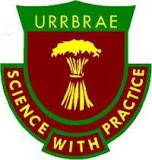 Urrbrae Agricultural High SchoolSTAGE 1 Personal Learning Plan (PLP)Year Level:10Task Type:AT2: ReviewTask:Task 5: Round Table PresentationFormat:Oral/multimodal Weighting:20%Understanding the CapabilitiesDeveloping Personal and Learning GoalsReviewing the LearningAClearly explains understanding of the selected capability or capabilities, with insightful and detailed examples.Clearly identifies personal and learning goals and purposefully explores them in detail. Develops a range of effective strategies to achieve them.Interacts purposefully with others, in developing and refining strategies.Effectively develops the selected capability or capabilities relevant to achieving his or her goals, in well-planned, insightful, and/or creative ways.Clearly reviews personal and learning goals with insightful reflection on the effectiveness of strategies to achieve them.Reviews the development of the selected capability or capabilities, with insights into how this helps to achieve his or her goals.BExplains understanding of the selected capability or capabilities, with some detailed examples.Identifies personal and learning goals and explores them in some detail. Develops some effective strategies to achieve them.Generally, interacts effectively with others, in developing and refining strategies.Develops the selected capability or capabilities relevant to achieving his or her goals, in a way that is mostly effective, and generally organised or creative.Reviews personal and learning goals, with some insights into the effectiveness of strategies to achieve them. Reviews the development of the selected capability or capabilities, with some ideas about how this helps to achieve his or her goals.CGives some explanation of what the selected capability or capabilities are, with brief examples.Identifies personal and learning goals and explores some aspects of these goals. Develops at least one effective strategy to achieve them.Interacts with others, in developing and making some refinement to strategies.Develops the selected capability or capabilities relevant to achieving his or her goals, in a way that has some effectiveness, and some organisation or creativity.Reviews personal and learning goals, with some reflection on the effectiveness of the strategy or strategies to achieve them.Reviews the development of the selected capability or capabilities, with an idea about how this helps to achieve his or her goals.DGives some basic description of the selected capability or capabilities, with limited examples.Identifies one or more personal or learning goals and locates some information that may be relevant to the goal(s). Describes aspects of a possible strategy that may help to achieve the goal(s).Interacts with others with limited effectiveness, to talk about possible strategies.Develops an aspect of the selected capability or capabilities, with partial effectiveness. The relevance to the goal(s) may not be clear.Describes one or more personal or learning goals with some recount of learning in the subject.Describes own participation in an activity to develop the selected capability or capabilities, with a vague link to goals.EAttempts to describe at least one capability and give an example.Identifies a personal or learning goal without any realistic strategies to achieve it. Attempts to locate information that may be relevant to the goal.Gives limited responses to questions from others about possible strategies. Attempts to develop an aspect of the selected capability or capabilities, with limited effectiveness or relevance to the goal.Gives limited responses to questions about learning in the subject.Gives limited responses to questions about own participation in an activity to develop the selected capability or capabilities. Makes a superficial statement about a selected capability in attempting to identify a link to a goal.